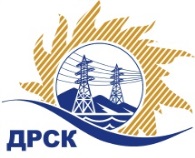 Акционерное Общество«Дальневосточная распределительная сетевая  компания»Протокол процедуры переторжкиг. БлаговещенскСПОСОБ И ПРЕДМЕТ ЗАКУПКИ: запрос предложений в электронной форме на право заключения договора на выполнение работ: Капитальный ремонт ВЛ 0,4 кВ Николаевского РЭС, филиал ХЭС (Лот № 769 раздел 1.1 ГКПЗ 2019).НМЦ ЛОТА (в соответствии с Извещением о закупке): 13 331 000,00 руб. без НДС.КОЛИЧЕСТВО ПОДАННЫХ ЗАЯВОК НА УЧАСТИЕ В ЗАКУПКЕ: 3 (три) заявок.ИНФОРМАЦИЯ О РЕЗУЛЬТАТАХ ВСКРЫТИЯ КОНВЕРТОВ:ОТМЕТИЛИ:1. В соответствии с решением Закупочной комиссии (Протокол №474/УР -Р от 21.06.2019) к процедуре переторжки были допущены следующие участники: АО "Востоксельэлектросетьстрой", ООО "СКЭНЕРГО", ООО "ТЕХЦЕНТР"2. Предмет переторжки: цена заявки.3. Участие в процедуре переторжки приняли 2 (два) участника, а именно: ООО "СКЭНЕРГО", ООО "ТЕХЦЕНТР".4. Участие в процедуре переторжки не принял 1 (один) участник, а именно: АО "Востоксельэлектросетьстрой".5. Процедура переторжки осуществлялась с использованием средств электронной торговой площадки Единой электронной торговой площадки на Интернет-сайте https://rushydro.roseltorg.ru в присутствии секретаря Закупочной комиссии.6. Дата и время начала процедуры переторжки: 10:00 часов местного (Благовещенского) времени (04:00 часов Московского времени) 24.06.2019.7. Место проведения процедуры переторжки: Единая электронная торговая площадка по адресу: https://rushydro.roseltorg.ru»8. В результате проведения переторжки условия заявок на участие в закупке были изменены следующим образом:Секретарь Закупочной комиссии 1 уровня АО «ДРСК»	Елисеева М.Г.исп. Игнатова Т.А. тел. 397307№ 474/УР -П24.06.2019№п/пДата и время регистрации заявкиНаименование, адрес и ИНН Участника и/или его идентификационный номерЦена заявки до переторжки, 
руб. без НДС, а также иные условия заявки, являющиеся предметом переторжкиЦена заявки после переторжки, 
руб. без НДС, а также иные условия заявки, являющиеся предметом переторжки105.06.2019 10:31АО "Востоксельэлектросетьстрой" 
ИНН/КПП 2702011141/272501001 13 274 257,0013 274 257,00207.06.2019 03:07ООО "СКЭНЕРГО" 
ИНН/КПП 2723187668/272101001 12 600 000,0011 400 035,00307.06.2019 03:43ООО "ТЕХЦЕНТР" 
ИНН/КПП 2539057716/253901001 13 331 000,0011 380 000,00